PETEK, 8. 5.SLJ -    1. POIŠČI ČRKE, KI JIH IMAŠ ZAPISANE NA LISTKIH , DODAJ                    NOV LISTEK S ČRKO  P.              2. PROSI STARŠE, DA TI POKAŽEJO LISTEK S ČRKO, TI PA                   HITRO PREBERI ČRKO. SAJ VEŠ, IGRO LAHKO PONOVIŠ.              3. GLASKUJ BESEDE, KI  SO SPODAJ  V OKVIRČKU (ustno).              4. V ZVEZKU POIŠČI STRAN S ČRKO P. VADI ZAPIS ČRKE. MAT -  1. POIŠČI ŠTEVILA DO 20 (DODAJ ŠE EN LISTEK S ŠTEVILOM               20)  IN VADI HITRO BRANJE ŠTEVIL               2. V DELOVNEM ZVEZKU 3. DEL REŠI NALOGE NA STRANI 56  IN 57 SPO –  OCENJEVANJE ZNANJA; ČIM BOLJ SAMOSTOJNO REŠI UČNI LIST.               STARŠE PROSIMO, DA UČNI LIST FOTOGRAFIJO ALI GA  POŠLJEJO               UČITELJICI.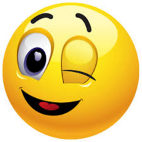 ČE BI ŠE VADIL BRANJE IN PISANJE, SO TUKAJ DODATNE VAJE.PET   PAV   POK   REP   SRP   PRT  PEK   KLOP  PIPA   KAPA   ŠAPA   SIPA   LIPA   KEPA   LOPA   STOP   PREDAL   PRESTAOPEKA   PAJEK   POČEP   STOPNICEPREBERI IN NARIŠI.PREBERI IN POVED SMISELNO DOPOLNI.PETER   RIŠE   ___________.PEPI   POSLUŠA   __________.PEK   PEČE   ______________.PREBERI BESEDO IN JO POVEŽI S SLIKO.         IME:                                                                                                    DATUM: 8. 5. 2020     OCENJEVANJE ZNANJA     Cilji: Ve, da moramo varovati naravno okolje. Ve kako lahko sam prispeva k urejenemu videzu. Ve,                     da je treba ustrezno ravnati z odpadki.KAKO SKRBIŠ ZA OKOLJE? OBKROŽI SLIKE, KI PRIKAZUJEJO USTREZNO SKRB ZA OKOLJE.OBKROŽI SLIKE, KI PRIKAZUJEJO VARČEVANJE Z VODO.V KATERI ZABOJNIK BI RAZVRSTIL ODPADKE ? POVEŽI.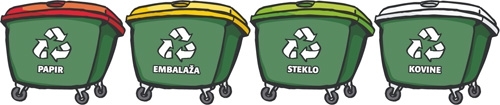 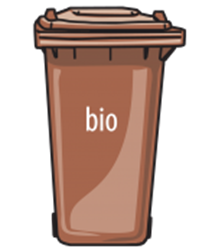 GUM REŠI UČNI LIST GLASBENI POJMI (POVEŽI SLIKE Z BESEDO V OKVIRČKIH). PROSI STARŠE NAJ FOTOGRAFIRAJO REŠEN LIST IN FOTOGRAFIJE POŠLJEJO NA NASLOV:1.A  rkuralt@os-cerkno.si1.B  akurtanjek@os-cerkno.si OGLEJ SI ŠE ENO PROJEKCIJO POJEM IN PLEŠEM, KI JE PRILOŽENA V NAVODILIH ZA DELO. 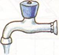 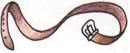 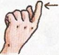 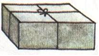 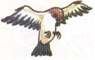 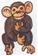 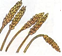 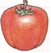 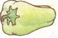 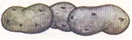 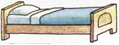 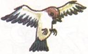 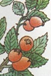 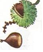 SMREKA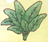 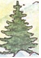 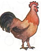 ŠTORKLJAŠPINAČA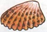 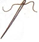 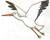 ŠKOLJKAPETELIN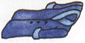 ŠIVANKAPLAŠČ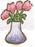 ŠOPEK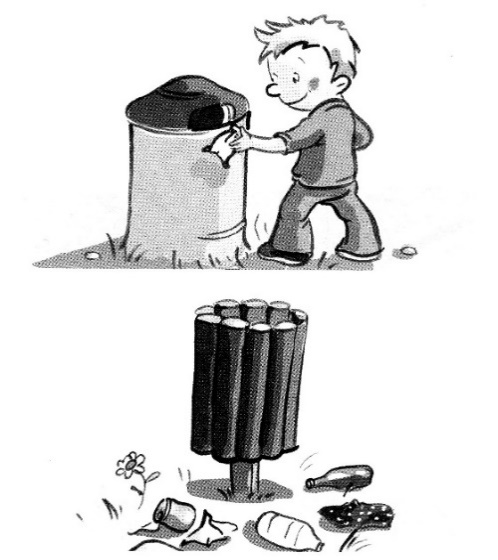 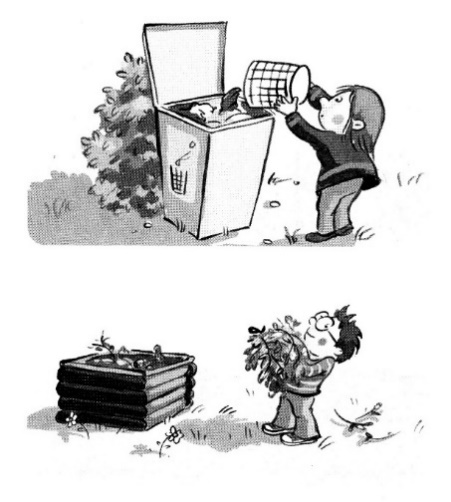 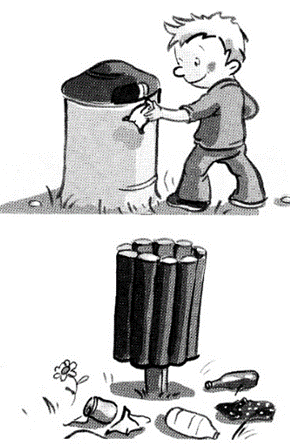 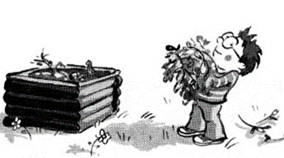 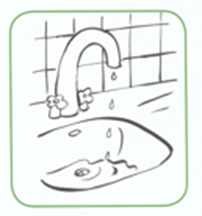 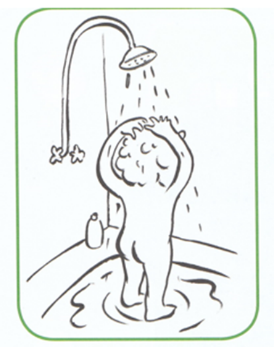 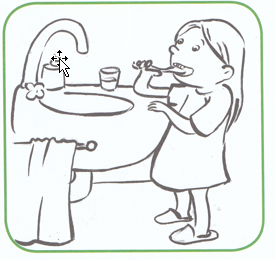 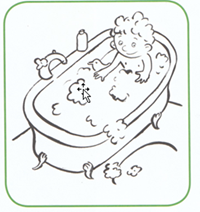 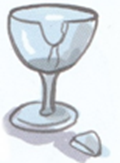 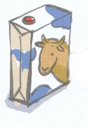 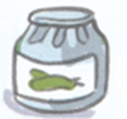 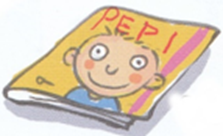 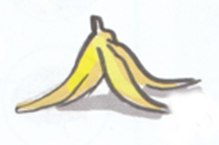 